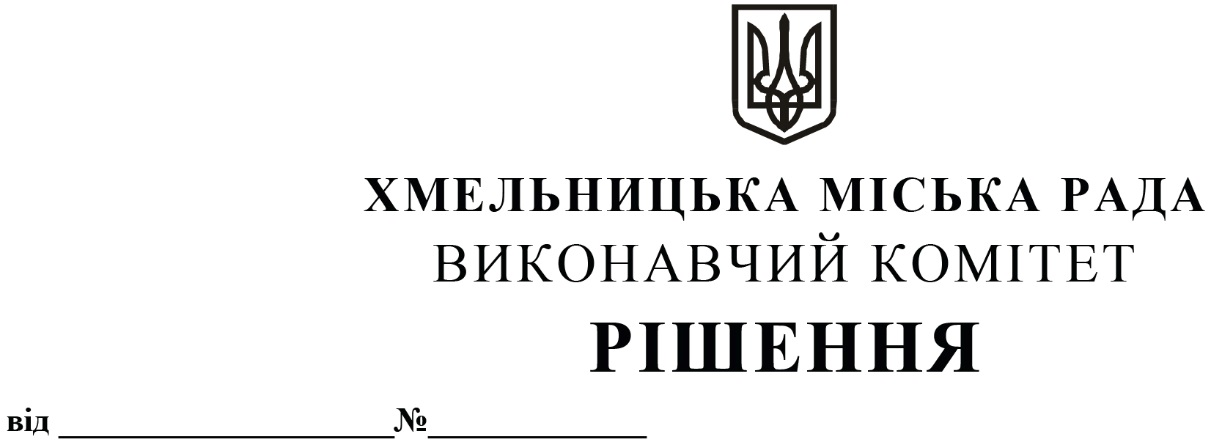 Про внесення на розгляд сесії міської радипропозиції    про  затвердження   переліку об’єктів   малої   приватизації  -  окремого майна, що підлягає приватизаціїРозглянувши заяви орендарів нежитлових приміщень, клопотання комунального підприємства «Агенція муніципальної нерухомості», керуючись законами України «Про місцеве самоврядування в Україні», «Про приватизацію державного і комунального майна»,  виконавчий комітет міської радиВИРІШИВ:1. Внести на розгляд сесії міської ради пропозицію про затвердження переліку об’єктів малої приватизації – окремого майна, що підлягає приватизації, згідно з додатком.2. Контроль за виконанням рішення покласти на заступника міського голови – директора департаменту інфраструктури міста  В. Новачка.Міський голова                                                                                     	О. СИМЧИШИН						                   Додаток						                   до рішення виконавчого комітету						                   «______» ___________2022   № ______П Е Р Е Л І Коб’єктів малої приватизації - окремого майна, що підлягає приватизації Керуючий справами виконавчого комітету                                         Ю. САБІЙЗаступник директора департаментуінфраструктури міста – начальник управління житлової політики і майна                                               Н. ВІТКОВСЬКА№п/пНазва об’єктаАдреса об’єктаНазва та  код ЄДРПОУ балансоутримувача1Нежитлове приміщення загальною площею 28,4 кв.мм. Хмельницький, вул. Завадського, 38Комунальне підприємство «Агенція муніципальної нерухомості», код за ЄДРПОУ 305796552Нежитлове приміщення загальною площею 38,7 кв.мм. Хмельницький, вул. Інститутська, 20/1Комунальне підприємство «Агенція муніципальної нерухомості», код за ЄДРПОУ 305796553Нежитлове приміщення загальною площею 12,1 кв.мм. Хмельницький, вул. Тернопільська, 34/1Комунальне підприємство «Агенція муніципальної нерухомості», код за ЄДРПОУ 305796554Нежитлове приміщення загальною площею 157,6 кв.мм. Хмельницький, вул. Тернопільська, 34/1Комунальне підприємство «Агенція муніципальної нерухомості», код за ЄДРПОУ 305796555Нежитлове приміщення загальною площею 150,0 кв.мм. Хмельницький, вул. Свободи, 14АКомунальне підприємство «Агенція муніципальної нерухомості», код за ЄДРПОУ 30579655